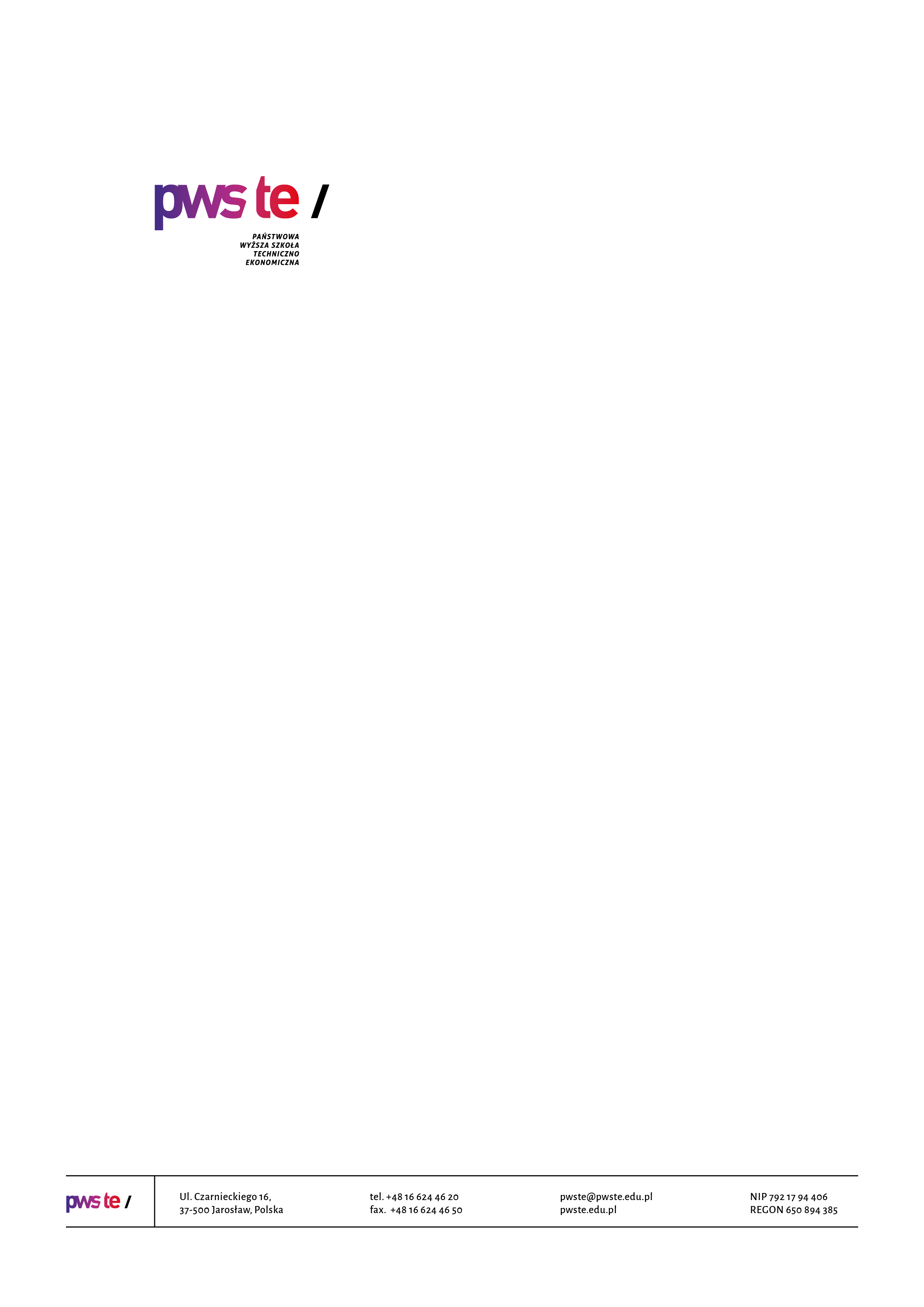 Raport z badańrok akademicki 2019/2020Ankieta oceny jakości kształcenia przez nauczyciela akademickiegoOpracowanie:Dział KształceniaJarosław, maj 2020Spis treściWprowadzenie W dniach od 5 do 22 maja 2020 roku zostało przeprowadzone badanie ankietowe wśród nauczycieli akademickich zatrudnionych na podstawie umowy o pracę w roku akademickim 2019/2020 w Państwowej Wyższej Szkole Techniczno-Ekonomicznej 
im. ks. Bronisława Markiewicza w Jarosławiu. Celem przeprowadzonych badań było uzyskanie opinii nauczycieli akademickich na temat jakości kształcenia na Uczelni. Opinię na temat jakości kształcenia wyrazili nauczyciele akademiccy realizujący zajęcia w pięciu Instytutach oraz Studium Języków Obcych i Studium Wychowania Fizycznego. W ankiecie uwzględnione zostały następujące elementy mające wpływ na jakość kształcenia na Uczelni: Ocena warunków prowadzenia zajęć;Ocena systemu motywacyjnego w Uczelni;Ocena systemu przepływu informacji;Ocena doskonalenia zawodowego nauczycieli akademickich. Badanie zostało zrealizowane na podstawie elektronicznego kwestionariusza ankiety, który umieszczony został w powiązanej z systemem USOS, aplikacji Ankieter. W badaniu udział wzięło 145 nauczycieli akademickich, zatrudnionych w PWSTE 
w Jarosławiu,  co stanowiło ponad 67% wszystkich nauczycieli zatrudnionych w roku akademickim 2019/2020. Zebrany materiał został poddany szczegółowej analizie i przedstawiony w niniejszym raporcie. Ze względu na ilościowy charakter, dane zostały zaprezentowane w formie diagramów oraz tabel. Struktura grupy respondentówLiczba nauczycieli akademickich biorących udział w ankiecie w poszczególnych instytutach/jednostkach międzyinstytutowych przedstawia się następująco:Ocena warunków prowadzenia zajęć przez nauczycieli akademickich.Uwagi nauczycieli akademickich dotyczące warunków prowadzenia zajęć: Oczekiwania nauczycieli akademickich dotyczące wsparcia w pracy dydaktycznej: 
Czy zna Pan/i kryteria oceny nauczyciela akademickiego Ocena systemu motywacyjnego w Uczelni Czy akceptuje Pan/i systemy motywacyjne w Uczelni – sposób udzielania nagród, wynagrodzenie za uzyskane stopnie naukowe ?Jeśli nie to dlaczego?Instytut Ekonomii i ZarządzaniaNie są transparentne.Instytut HumanistycznyNie mam nic do dodania.Brak skutecznego systemu nagradzania.Są przestarzałe, muszą podlegać weryfikacji.Instytut Inżynierii TechnicznejNie został mi przedstawiony.Są czasem przyznawane niesprawiedliwie.Bo nie są transparentne.Instytut Ochrony ZdrowiaNie wiadomo dokładnie dla kogo przyznawane są nagrody i w jakiej kwocie.Ocena systemu przepływu informacji Czy w Uczelni działa sprawnie system przepływu informacji ?Jeśli nie to dlaczego?Instytut Ekonomii i ZarządzaniaKilku miesięczne opóźnienia dotyczące przydziału zajęć (podpisywane poza terminem). Chaos informacyjny, brak ustalonych stałych terminów realizacji zadań. Brak planów zajęć na przyszłe semestry, brak wizji i strategii kierunku działań.W przypadku projektów z UE np. doskonalenia kadry dydaktycznej, tylko nieliczni otrzymali wsparcie, gdyż tylko "wybrane" osoby zostały poinformowane o takiej możliwości.Na szczeblu kierowniczym w wielu wypadkach o tej samej sprawie decyduje kilka osób, 
i nie są te wymagania spójne.Więcej spotkań i przekazywania informacji bezpośrednio ze strony władz uczelni i dyrekcji.Instytut HumanistycznyNie docierają do nauczyciela informacje typu "nowości", (albo zbyt późno ,albo w przejściu na korytarzu)Instytut Inżynierii TechnicznejDla nowych pracowników zasady działania uczelni są niejasne.Informacje często są nieprecyzyjne i nie zawsze docierają do zainteresowanych.Np. Gdyby nie Pani Rektor to nie wiedziałbym o ważnych informacjach z NCBiR-u dotyczących możliwości odwołania się od wyniku, a to powinno być przekazane przez Instytut i to w trybie ekspresowym.Wielokrotnie wypełnianie zbędnych tabelek.Instytut Ochrony ZdrowiaWspółpracownicy nie przekazują sobie wzajemnie informacjiOcena doskonalenia zawodowego nauczycieli akademickich Czy brał/a Pan/i udział w doskonaleniu zawodowym w ostatnich dwóch latach, bądź konferencjach naukowych?Jeśli tak, to czego dotyczyło doskonalenie?Instytut Ekonomii i ZarządzaniaPoznanie nowych narzędzi dydaktycznych, stosowania metod aktywnych stosowanych w pracy nauczycieli akademickich.Zagadnień związanych z bezpieczeństwem wewnętrznym.Podnoszenie kompetencji nauczycieli akademickich w ramach projektu.Wiedzy merytorycznej i umiejętności powiązanych z prowadzonymi zajęciami.Podnoszenie kwalifikacji i poszerzanie wiedzy w obszarach związanych z prowadzonymi zajęciami dydaktycznymi.Obszaru, w którym prowadzę badania naukowe.Doskonalenie warsztatu dydaktycznego, doskonalenie merytoryczne, doskonalenie naukowe.Konferencja "Starzenie się i starość wyzwaniem i zadaniem XXI wieku w czerwcu 2019 r.Konferencja.Zapewnienie jakości kształcenia w szkolnictwie wyższym.Rozwijania kompetencji zawodowych.Szkolenie z obsługi systemu USOS, szkolenie z ochrony danych osobowych, konferencji naukowych poświęconych tematom bezpieczeństwa oraz prawno-ekonomicznych.Szkolenie dotyczyło możliwości podnoszenia kwalifikacji nauczyciela akademickiego.Metodyki nauczania.Zarządzania.Konferencje naukowe o charakterze branżowym dotyczące specjalizacji naukowej.Konferencje naukowe z dziedziny finansów.Bezpieczeństwa.Szkolenia:  metody aktywne w pracy wykładowcy akademickiego, jak wykorzystać komunikację internetową do promocji marki osobistej.Doskonalenie umiejętności w zakresie opracowywania kwestionariuszy i analizy danych.Metod aktywnych w pracy wykładowcy akademickiego; komunikacji internetowej; obsługi jednolitego systemu antyplagiatowego; nauczanych zajęć.Instytut HumanistycznyObszaru moich zainteresowań badawczo-naukowych - seksualność i edukacja seksualna osób niepełnosprawnych.Szkolenie - terapia ręki, trener grupowy treningu zastępowania agresji, trening umiejętności społecznych, psychologiczne i neuropsychologiczne aspekty diagnozy klinicznej oraz opiniowania sądowo-psychologicznego.Dotyczyło tego w czym się specjalizuję - aktualna wiedza w temacie, nowe metody i sposoby pracy 
z dziećmi  wieku przedszkolnym, wczesnoszkolnym, praca z uczniami o SPE itp.Konferencje tematyczne związane z moją dyscypliną.Neurobiologiczne podstawy procesu nauczania uczenia się.Aspekty pedagogiki społecznej.Szkolenie: 1. Metoda Kids” Skills – Dam radę! Jarosław 4-6 października 2019 r.  2. Metody aktywne w pracy wykładowcy akademickiego. Podnoszenie umiejętności dydaktycznych pracowników szkół wyższych, Jarosław 29 października 2019 r.Uczestniczyłam w szkoleniach organizowanych przez Uczelnię oraz w organizacji wydarzeń kulturalnych odbywających się w Uczelni.Sztuka wystąpień publicznych.Ochrona zdrowia psychicznego młodzieży.  Doskonalenie umiejętności pracy z grupą.  Edukacja włączająca.  Trening skutecznego nauczyciela.  Zaburzenia komunikacji językowej.Metody pracy z uczniami, edukacja zdrowotna i promocja zdrowia, kompetencje kluczowe.Przygotowania do pracy ze Studentami, aktualizacji swojej wiedzy służącej pracy naukowej 
i dydaktycznej.Doskonalenia  moich kompetencji zawodowych i zainteresowań naukowych.Doskonalenie dotyczyło sztuki wystąpień publicznych nauczyciela akademickiego.Prowadzonych badań z zakresu językoznawstwa kognitywnego.Spraw zawodowych.Badania naukowe związane z habilitacją.Jakości programu studiów.Praca z dzieckiem autystycznym.Podnoszenia kwalifikacji zawodowych.Kompetencji kluczowych.Językoznawstwo.Dydaktyki języków obcych.Metodologii badań, metodyki przedmiotu.Nowych metod nauczania.Komunikacja wielokulturowa.Instytut Inżynierii TechnicznejProwadzenia zajęć dydaktycznych.Szkolenie pn. " Tworzenie programów studiów w świetle przepisów ustawy  Prawo o szkolnictwie wyższym i nauce (ustawy 2.0)".Nowoczesnych metod, nowinek z branży.Konferencje, warsztaty, staże, dedykowane szkolenia. W większości przypadku na koszt własny pracownika.Aktywnego.Zastosowania informatyki w innych dziedzinach życia.Sposobu efektywnego prowadzenia wykładów.Szkolenie z oprogramowania, które będzie dostępne na uczelni.Dotyczyło zapoznawania się z bieżącymi osiągnięciami krajowymi w mojej dziedzinie.Brałem udział w kilku szkoleniach/konferencjach o tematyce związanej z moją dyscypliną naukową.Temat. Nowoczesne technologie informatyczne w logistyce.Realizowanych badań.Udział w konferencji międzynarodowej MICDES 2019.Międzynarodowa Konferencja Naukowa "Gromadzenie i przetwarzanie danych geodezyjnych 
i gospodarczych" organizowana min. przez PWSTE w Kielcach w październiku 2019 roku.Zastosowania nowoczesnych technik obliczeniowych w aplikacjach służących gospodarce narodowej.Szkolenia dotyczące podnoszenia kwalifikacji dydaktycznych oraz szkolenia i konferencja o tematyce wpisującej się w dyscyplinę, którą reprezentuję.Scientific and Practical International Conference on Electronics and Information Technologies.RIPE 80 meeting.Unowocześnienia podstaw naukowych i metod  do rozwiązywania zadań stojących  przed branżą, która stanowi zakres prowadzonych zajęć w Uczelni.Udziału w konferencji naukowej a także w warsztatach dotyczących obsługi i możliwości najnowocześniejszego sprzętu.Szkolenia w zakresie aktów prawnych oraz szkolenia praktyczne.Podnoszenie kompetencji i wiedzy.Konferencja naukowa -  Szkolenie - poszerzanie umiejętności  dydaktycznych i merytorycznych.Systemów informatycznych.Szkolenie dotyczyło rozwoju umiejętności związanych z prowadzonymi oraz nowo wprowadzonymi przedmiotami.Instytut Ochrony ZdrowiaPoprawa jakości kształcenia; wymogi jakościowe dotyczące publikacji przez pracowników naukowych.Specjalizacja, kursy, szkolenia z zakresu pielęgniarstwa specjalistycznego oraz konferencje naukowe medyczne.Konferencja jest organizowana cyklicznie na naszej uczelni i pozwala na ogólny rozwój wiedzy.Uzupełnienie posiadanej wiedzy w dziedzinie związanej z realizacją zajęć dydaktycznych min 
w Monoprofilowym Centrum Symulacji Medycznej.Rodzina w zdrowiu i chorobie,  Interdyscyplinarne aspekty urody, zdrowia i choroby.Doskonalenie dotyczące podnoszenia jakości pracy nauczyciela akademickiego, wystąpienia publiczne- kursy w ramach projektu.Szkolenia związane tematycznie z prowadzonymi zajęciami, konferencje: tematycznie związane 
ze zdrowiem, i starzeniem organizmu.Udziału w kursach specjalistycznych, konferencjach naukowych.Konferencje z dziedziny naukowej, w której publikuję.Specjalizacji w zakresie pielęgniarstwa specjalistycznego.Kształcenie w zakresie prowadzenia zajęć w Centrum Symulacji Medycznej w zakresie: niskiej wierności, pośredniej wierności, wysokiej wierności, pacjenta standaryzowanego, egzaminowania metodą OSCE.Leczenie ran. Żywienie pacjenta dojelitowe i pozajelitowe. "Starzenie się i starość wyzwaniem 
i zadaniem XXI wieku".Profesjonalne wystąpienia nauczycieli akademickich.Kursy dotyczące prowadzenia zajęć w Centrum Symulacji Medycznej.Makijaż permanentny. Dzięki temu mogę wprowadzić ten zabieg do programu zajęć i podnieść  przez to atrakcyjność zajęć i kierunku.Kształcenia zdalnego - podnoszenia kwalifikacji nauczyciela akademickiego.Kongresy naukowe, zjazdy, kursy, pomoc informatyków w używaniu programów komputerowych.Kwestie związane z pracą dydaktyczną.Kursy z zakresu prowadzenia zajęć w MCSM.Jakości kształcenia i przygotowywania programów kształcenia.Praca socjalna.Dotyczyły tematyki dot. szeroko pojętej polityki społecznej i zabezpieczenia społecznego.Medycyny.Uczestniczyłam w kursach przygotowujących nauczycieli do pracy w sali symulacji, oraz konferencji 
w dziedzinie pielęgniarstwa.Kursy specjalistyczne z dziedziny pielęgniarstwa.Uzyskanie dyplomu specjalisty w dziedzinie pielęgniarstwa internistycznego.Nauczanie w ramach Centrum Symulacji Medycznej.Leczenie żywieniowe.Centrum Symulacji.Leczenie bólu, język angielski, szkolenie w pracy w Centrum Symulacji Medycznej.Prowadzenia zajęć w warunkach symulowanych  wystąpień publicznych.Doskonalenie w wyuczonym zawodzie oraz w zakresie badań naukowych.Centrum Symulacji, konferencje organizowane w IOZ.Instytut Stosunków MiędzynarodowychJednolity System Antyplagiatowy. Budowa wizerunku w sieci.Metody prowadzenia zajęć, e-learning.Szkolenie dotyczące hotelarstwa, konferencje naukowe w zakresie prawa i zarządzania.Konferencje naukowe związane z dyscypliną naukową, w ramach której prowadzone są moje zajęcia.Szkolenie dotyczące aktywowania studentów i interaktywnych metod nauczania.Podnoszenia kwalifikacji.Podnoszenia kompetencji zawodowych.Konferencja instytutowa ISM 2018 r.Konferencja naukowa była na temat - Adwokatura ,historia, współczesność, przyszłość.Studium Języków ObcychMetod w nauczaniu języków obcych.Metody aktywne w pracy wykładowcy akademickiego. Podnoszenie umiejętności dydaktycznych pracowników szkół wyższych – 3 osoby.Uczestniczyłam w konferencji PASE 2020, dotyczyła ona nauczania zdalnego.Praca ze studentami reprezentującymi różne typy osobowości.Instytut/Jednostka MiędzyinstytutowaLiczba nauczycieli akademickich, do których została wysłana ankietaLiczba nauczycieli akademickich, którzy wypełnili ankietę% udziałInstytut Ekonomii i Zarządzania522752 %Instytut Humanistyczny362878 %Instytut Inżynierii Technicznej473370 %Instytut Ochrony Zdrowia553869 %Instytut Stosunków Międzynarodowych111091 %Studium Języków Obcych11764 %Studium Wychowania Fizycznego3267 %Razem21514567 %l.p.PytanieOdpowiedźOdpowiedźOdpowiedźOdpowiedźOdpowiedźOdpowiedźOdpowiedźOdpowiedźl.p.PytanieIEZIHUIITIOZISMSJOSWFŚrednia1.Harmonogram zajęć4,24,23,94,23,83,94,04,02.Liczba studentów w grupach w zależności od formy zajęć4,14,23,94,23,94,62,53,93.Warunki lokalowe odbywania zajęć4,54,24,24,34,24,64,54,44.Infrastruktura dydaktyczna Uczelni (wyposażenie sal, rzutniki, urządzenia audiowizualne, komputery, środki dydaktyczne)4,34,44,04,44,24,64,04,35.Przydział zajęć w stosunku do posiadanych kompetencji, dorobku naukowego lub doświadczenia zawodowego4,14,44,14,23,94,64,04,2Nazwa Instytut/ Jednostki MiędzyinstytutowejUwagi pozytywneUwagi negatywneInstytut Ekonomii
 i ZarządzaniaWarunki prowadzenia zajęć oceniam dobrze/bardzo dobrze. Nowy sprzęt komputerowy, spełniające wymagania. oprogramowanie komputerów usprawniają proces dydaktyczny.Brak uwag – 8 osób.Zajęcia laboratoryjne na grupach weekendowych kończą się wcześniej niż są realizowane wykłady więc trudno jest zrealizować materiał na laboratoriach zanim pojawi się on na wykładzie.Do przedmiotu Nowoczesne Zarządzanie Projektami- proponuje by zajęcia odbywały się w sali komputerowej z programem komputerowym np. MSProject.Warunki są czasami trudne w lecie w nasłonecznionych salach bez klimatyzacji.Pojawiające się czasami problemy ze sprzętem multimedialnym.Mało programów komputerowych do prowadzenia zajęć.Instytut HumanistycznyWarunki prowadzenia zajęć uważam za spełniające wszystkie standardy.Warunki są bardzo dobre.Wszystko jest ok.Nie zgłaszam żadnych uwag.Warunki prowadzenia zajęć bardzo dobre.Bez uwag. Wszystko na wysokim poziomie.Nie mam uwag, moim zdaniem warunki są odpowiednie.Nie mam uwag/brak uwag – 8 osób.Sale powinny być wyposażone w sprzęt audiowizualny a nie tylko 
w wizualny!!! Brak audio jest dotkliwy.Zajęcia były głównie prowadzone w sposób zdalny. Trudno zatem pisać na ten temat.Zastrzeżenia może budzić liczebność grup.Sala komputerowa na kierunku filologii wymaga natychmiastowej modernizacji, jako osoba prowadząca zajęcia sugeruję stworzenie pracowni terminalowej, która jest wydajna i ekologiczna. Można wykorzystać monitory, które tam są. Do wymiany jest komputer nauczyciela, który należy wymienić na stanowisko serwerowe zgodnie z wymogami pracowni terminalowej.Uwzględnianie przez dział Kształcenia prośby pracownika o konkretną salę dydaktyczną.Instytut Inżynierii TechnicznejWarunki w pełni zadawalające.Warunki są bardzo dobre. Studenci powinni uczestniczyć w wykładach bardziej licznie.Wobec poprawnych warunków - nie mam uwag szczegółowychWarunki do prowadzenia zajęć są bardzo dobre.Bardzo dobre.Warunki prowadzenia zajęć dobrze.Wyposażenie w sprzęt audiowizualny do prowadzenia zajęć dydaktycznych i sale są bez zastrzeżeń.Na chwilę obecnę – brak.Bez zastrzeżeń.Nie mam uwag/brak uwag – 9 osób.Komputery do wymiany.Zbyt małe sale (metraż) laboratoryjne.Stare komputery. Brak nowoczesnego oprogramowania.Brak zajęć dla grup ćwiczeniowych na studiach dziennych weekendowych nie pozwala na ocenę wkładu studenta w wykonane ćwiczenia/projekty.Liczebność uczestników zajęć laboratoryjnych w niektórych grupach jest nad wymiarowa, niektóre stanowiska komputerowe wymagają wymiany sprzętu komputerowego lub oprogramowania. Natomiast, należy doposażyć sale w sprzęt lepszy niż obecny do prowadzenia w części wykładu i ćwiczeń metodą tradycyjną.W normalnych warunkach bardzo dobre, w czasie pandemii na profilu praktycznym bardzo utrudnione.Z tylnych rzędów nie widać szczegółów prezentacji.Brakuje miejsca magazynowego na pomoce dydaktyczne.Warunki sanitarne w toaletach na Instytucie Inżynierii Technicznej są fatalne, notorycznie wydobywa się nieprzyjemny zapach z ubikacji na budynek.Instytut Ochrony ZdrowiaSale wykładowe są przestronne 
i dobrze wyposażone.Warunki prowadzenia zajęć optymalne, spełniające standardy.Zajęcia odbywają się w dobrze przygotowanym i wyposażonym laboratorium.Warunki prowadzenia zajęć są bardzo dobre.Brak uwag krytycznych.Warunki są bardzo dobre. Personel administracyjny bardzo pomocny 
i życzliwy w zakresie organizacji zajęć.Wszystko ok.Sale dydaktyczne zapewniają studentom i nauczycielom dobre warunki mikroklimatyczne i sprzętowe.Brak uwag/nie mam uwag – 12 osób.Brak pracowni rehabilitacji / fizjoterapii i masażu.Na ten moment wszystko jest dla mnie odpowiednio dostosowane. Problemem może być tylko niechęć niektórych studentów do nauki.Zbyt duża liczebność grup studenckich na zajęciach praktycznychCzęść zajęć zostało zaplanowanych w godzinach popołudniowych, choć była możliwość ich zrealizowania rano.Harmonogram zajęć podany do wiadomości wcześniej niż obecnie.Trzeba chodzić z własnym kablem.W CKA jest bardzo zimno.Harmonogram pracy dla nauczycieli powinien być podawany trochę wcześniej.Trudo jest uczyć technik zabiegów dzieląc na etapy: teoria teraz, praktyka w przyszłości (ze względu na obecną sytuację).Brak zajęć zgodnych z doświadczeniem zawodowym.Warunki są bardzo dobre, jedyna uwaga to chłód na salach wykładowych w Bibliotece.Za duże grupy w czasie realizacji zajęć praktycznych (8 lub 9) osóbObowiązek pełnego umundurowania w MCSM od pierwszych zajęć 
z laboratorium.Instytut Stosunków MiędzynarodowychBrak większych uwag.Nie mam żadnych uwag.Brak/nie mam – 3 osoby.Istnieje kilka rodzajów rzutników i kilka sposobów ich uruchamiania.Jedyna uwaga to mało projektów multimedialnych.Studium Języków ObcychBrak – 2 osoby.Nierównomierne rozłożenie zajęć w poszczególne dni, długie 'okienka'.Studium Wychowania FizycznegoBrak – 1 osoba.Niekiedy zbyt liczne grupy ćwiczeniowe.Nazwa Instytut/ Jednostki MiędzyinstytutowejBrak oczekiwańOczekiwaniaInstytut Ekonomii
 i ZarządzaniaNa chwilę obecną wsparcie jest na dobrym poziomie.W zasadzie jest dobrze.Ok.Na chwilę obecną nie widzę takiej potrzeby.Jest OK.Brak uwag – 3 osoby.Uzgadniania zajęć z prowadzącym, a nie administracyjne i z góry narzucane corocznie inne zajęcia.Zapewnienia studentom dostępu do różnych aplikacji przez dostęp z ich osobistych komputerów/urządzeń przenośnych.Finansowanie konferencji istotnych w danej dyscyplinie (przez co niestety droższych), wspomagających prowadzenie pracy naukowo-dydaktycznej.Zwiększenia nakładów na wyjazdy naukowe i konferencjeMożliwości odbywania kursów doszkalających zarówno dla pracowników jak i studentów.Dalszego podnoszenia kwalifikacjiLepszego informowania o możliwościach uczestnictwa 
w szkoleniach organizowanych poza Uczelnią.Zakupu programu komputerowego MSProject do przedmiotu Nowoczesne Zarządzanie Projektami.dofinansowania do publikowanych artykułów.Zapewnienie w każdej sali dydaktycznej sprzętu 
i oprogramowania do audio wizualizacji zajęć.Nowoczesnych programów i laboratoriówZakup programu Statistica.Dodatkowe szkolenia.Pomoc finansowa w publikowaniu prac naukowych.Więcej szkoleń.Instytut HumanistycznyW sytuacji prowadzenia zajęć otrzymuję wsparcie, którego potrzebuję.Wsparcie jest wystarczające. Dziękuję, to które otrzymuje jest wystarczające.Uczelnia wspiera pracę dydaktyczną pracowników.Uzyskuję odpowiednie wsparcie.Nie mam większych oczekiwań.Dotychczasowe wsparcie mnie satysfakcjonuje.Brak uwag/nie mam uwag – 4 osoby.Modernizacja sali komputerowej, gdzie będzie można z większym powodzeniem przedstawić rozwiązania informatyczne w pracy nauczyciela. (Komputery dla studentów zbyt długo się uruchamiają, praca na kilku programach zużywa ich zasoby co 
w rezultacie nie pozwala na efektywną pracę na zajęciach.)Przestrzeganie zasad BHP-tzn. 10-12 h pracy w jednym dniu- taki plan przyjmie papier- człowiek nie jest w stanie rzetelnie wykonać swojej pracy. STUDENCI również. zajęcia od 8:00 do 16:10 
- czyli 5 bloków zajęć ( 10 h dydaktycznych) na studiach stacjonarnych- nie zapewni jakości nauczania i uczenia się.Więcej wytycznych w stosunku do prowadzenia zajęć w formie online.Oczekuję szkoleń i kursów.Lokalowej (z odpowiednią temperaturą ciepła w sali) i sprzętowąDostosowanie harmonogramu godzin prowadzonych zajęć nie tylko do potrzeb studentów, ale również dydaktyków. Umożliwienie pracy w godzinach popołudniowych i wieczornych.Wzbogacenia zasobów biblioteki, materiałów dydaktycznych, filmów dydaktycznych.  Szkoleń aktualizujących nowoczesne metody pracy, dotyczących kształcenia zdalnego.Tak jak do tej pory dobrej organizacji zajęć, dodatkowych szkoleń i form doskonalenia.Szkolenia, kursy.Przyjaznej atmosfery i szacunku wobec wszystkich pracowników.Zmniejszenie pensum.Instytut Inżynierii TechnicznejObecne warunki są wystarczające do prowadzenia zajęć.Niezbędne wsparcie zostało mi zapewnione.Uczelnia wspiera mnie we właściwy sposób, nie oczekuję dodatkowego wsparcia.Nie mam uwag, gdyż doceniam to co uczynione zostało na przestrzeni ostatnich dwóch latUważam, że panuje zdrowa równowagaBrak uwag – 3 osobyOddelegowywanie do udziału w kursach/szkoleniach.Dostęp do specjalistycznych szkoleń.Nowych komputerów i oprogramowania.Wsparcie techniczne Informatyków również w godzinach wieczornych (do godz. 20.00) oraz w weekendy. Poprawa działania sieci wi-fi.Większej współpracy w zakresie planowania planu zajęć.Przydziału zajęć zgodnego z kompetencjami.Jeżeli nastąpi powrót do normalnych zajęć, należy ustalić kryteria zaliczania przedmiotu w zależności od uczestnictwa w zajęciach.Lepszej komunikacji.Nie przeszkadzać.Mikrofonu i trochę szybszego komputera :-).Dostępu do nowoczesnego oprogramowania, sprzętu.Oczekuję wsparcia moich doświadczeń dydaktycznych poprzez możliwość mojego udziału w konferencjach krajowych 
i zagranicznych.Organizacja/dofinansowanie szkoleń podnoszących kompetencje zawodowe.Występuje potrzeba posiadania przez PWSTE wirtualnej biblioteki z której będzie można korzystać zdalnie.Laptop.Staranniejszego doboru sal laboratoryjnych do grup studenckich.Zapotrzebowanie nowoczesnego sprzętu.Dostępu w pokojach wykładowców do lepszych komputerów.Godziwego wynagrodzenia.Zły Internet w J4.Możliwość raz na jakiś czas skorzystania ze szkolenia, kursu.Wydzielenia pomieszczenia na laboratorium studenckie.Zmniejszenia liczebności grup laboratoryjnych i pensum.Instytut Ochrony ZdrowiaTakiego jak do tej pory.Wszystkie problemy są rozwiązywane na bieżąco przez Dyrekcję Instytutu.Na ten moment wszystko jest 
w porządku.Nie oczekuję.Spełnia moje oczekiwania.Otrzymuję wystarczające wsparcie.Wsparcie ze strony Uczelni jest wystarczające.Mam zapewnione odpowiednie wsparcie.Obecnie nic nie chciałabym zmienić.Nie oczekuje.Wsparcie jest adekwatne do potrzeb.Nie mam żadnych zastrzeżeń.Wsparcie jest ok. Na obecną sytuację Uczelnia nie ma wpływu.Aktualnie takie wsparcie mam.Oczekuję większego wsparcia (także finansowego) w kwestii uczestnictwa w konferencjach i sympozjach naukowych poza naszą Uczelnią.Zapewniania nauczycielom akademickim różnych form wsparcia rozwoju zawodowego, wsparcia w zakresie doskonalenia umiejętności dydaktycznych(warsztaty, szkolenia).Dofinansowania udziału w konferencjach.Możliwość szkoleń.Możliwości uczestniczenia w różnych formach kształcenia podyplomowego.Zapewnienia zaplecza dydaktycznego.Dofinansowania szkoleń, kursów.Uważam, że mam wsparcie. Ewentualnie -  dofinansowanie do szkoleń podnoszących kwalifikację jak było to w ostatnim roku. Warto taka formę kontynuować.Poprawy infrastruktury i wyposażenia technicznego laboratoriów.Pomoc obsługi programów komputerowych.Zakupy filmów dydaktycznych.Znalezienie ?, wypracowanie ?, zasad mobilizacji studentów do obecności na wykładach które są nieobowiązkowe.Dofinansowanie do kursów.Otoczenia opieka osób które zaczęły pracę na Uczelni.Jasnych i jednolitych procedur.Prośba o powtórzenie szkolenia z zakresu zdalnego nauczania, aby rozszerzyć wiedzę i umiejętności  kształcenia na odległość.Instytut Stosunków MiędzynarodowychWszystko mi odpowiada.Nie oczekuję wsparcia uczelni w swojej pracy dydaktycznej.Brak – 1 osoba.Dostępu do literatury światowej online poprzez renomowane międzynarodowe bazy artykułów naukowych.Szkoleń.Projektory multimedialne, brak  komputerów w salach wykładowców.Komputerów z oprogramowaniem, które będą odczytywać prezentacje w różnych zapisach.Studium Języków ObcychWszystko jest zapewnione.Szkoleń.Studium Wychowania FizycznegoBrak uwag – 1 osoba.Zakup sprzętu sportowego do realizacji zajęć.